18th March 2020Dear Parents/Carers,I’m sure you are conscious of the outbreak of coronavirus (COVID-19) and the increase in the number of confirmed cases in the UK. We take the health and safety of our pupils and staff very seriously and, while there is currently no cause for concern at our school, we will keep you updated with any developments, including whether we will need to close.Current guidance from the Department for Education (DfE) and Public Health England (PHE) remains that schools stay open; however, it is possible that this advice may change as the spread of coronavirus continues. If we are required to close our school, we will take the necessary steps to ensure you are informed of the closure and that the effect on pupils’ education is limited. In the event that we do close the school, you will be informed via push notification. Please check that you have provided us with your most up-to-date contact details to ensure you receive any correspondence regarding a closure. If you need to provide us with new details, please contact the school office on 01562 823568.Arrangements for a school closure.We have prepared home learning weekly plans for pupils to complete at home over the period of a closure. Home Learning Plans can be accessed on the school website by selecting Class pages and then selecting your child’s class. They will be uploaded on the school website every Sunday evening. Please use your home learning books to record any work, we will be collecting them in when we return to school.If you need to contact the school or your child’s class teacher for any reason, you can do so by emailing the office@st-ambrose.worcs.sch.uk. You should let us know at the earliest opportunity if you are unable to access the internet at home, and we will look into alternative options for you.In the meantime, we will continue to implement additional health protection measures and follow the relevant advice issued by the DfE and PHE. Please note that we are not confirming that the school will close – we want to reassure you that if this were to happen, we are fully prepared to take action.Yours sincerely,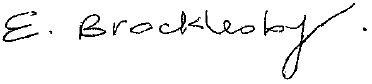 Mrs BrocklesbyPrincipal